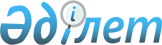 Об установлении публичного сервитута на земельный участокРешение акима села Пригородное Житикаринского района Костанайской области от 29 декабря 2017 года № 3. Зарегистрировано Департаментом юстиции Костанайской области 25 января 2018 года № 7493
      В соответствии с подпунктом 1-1) пункта 1 статьи 19, подпунктом 2) пункта 4 статьи 69 Земельного кодекса Республики Казахстан от 20 июня 2003 года, подпунктом 6) пункта 1 статьи 35 Закона Республики Казахстан от 23 января 2001 года "О местном государственном управлении и самоуправлении в Республике Казахстан", аким села Пригородное Житикаринского района РЕШИЛ:
      1. Установить акционерному обществу "Транстелеком" право ограниченного целевого землепользования (публичный сервитут) на земельный участок сроком на 49 лет для эксплуатации объекта "Магистральной волоконно-оптической линии связи "Тобол-Житикара", расположенный на территории Житикаринского района села Пригородное площадью 1,01 га, в том числе сельхозугодий (пастбищ) 0,67 га, прочих угодий (земли промышленности, транспорта, связи, для нужд космической деятельности, обороны, национальной безопасности и иного несельскохозяйственного назначения) 0,34 га.
      2. Государственному учреждению "Аппарат акима села Пригородное Житикаринского района" обеспечить:
      1) государственную регистрацию настоящего решения в территориальном органе юстиции;
      2) в течение десяти календарных дней со дня государственной регистрации настоящего решения направление его копии в бумажном и электронном виде на казахском и русском языках в Республиканское государственное предприятие на праве хозяйственного ведения "Республиканский центр правовой информации" для официального опубликования и включения в Эталонный контрольный банк нормативных правовых актов Республики Казахстан;
      3) размещение настоящего решения на интернет-ресурсе акимата Житикаринского района после его официального опубликования.
      3. Контроль за исполнением настоящего решения оставляю за собой.
      4. Настоящее решение вводится в действие по истечении десяти календарных дней после дня его первого официального опубликования.
					© 2012. РГП на ПХВ «Институт законодательства и правовой информации Республики Казахстан» Министерства юстиции Республики Казахстан
				
      Аким села Пригородное

Ж. Идильбаев
